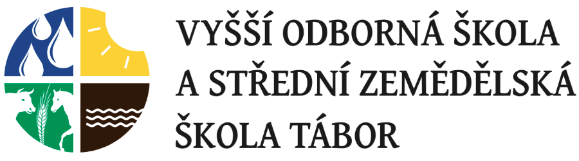                                       Objednávka 92-2022/ŠS Objednáváme u Vás posypovou sůl :Množství ……………………………………………………………………. Za cenu/jednotková/ ………………………………………………….  Cena celkem ……………………………………………………………… 55 000 KčV Táboře dne: …………………………………………………………… 8. 12. 2022Objednatel:                                                                             Dodavatel: VOŠ a SZeŠ Tábor                                                                   NERO-DIA s.r.o.Nám. T.G. Masaryka 788                                                      Sklad Okříšky, Piletická 55390 02 Tábor                                                                          500 03  Hradec Králové IČO: 60064781                                                                        IČO: 45536627DIČ: CZ60064781                                                                   DIČ: CZ45536627                                                                                                                                Objednal:                                                                                Objednávku převzal: Smluvní strany berou na vědomí, že tato smlouva/objednávka včetně jejích dodatků bude uveřejněna v registru smluv podle zákona č. 340/2015 SB., o zvláštních podmínkách účinnosti některých smluv, uveřejňování těchto smluv a o registru smluv (zákon o registru smluv), ve znění pozdějších předpisů.   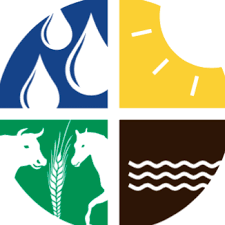 